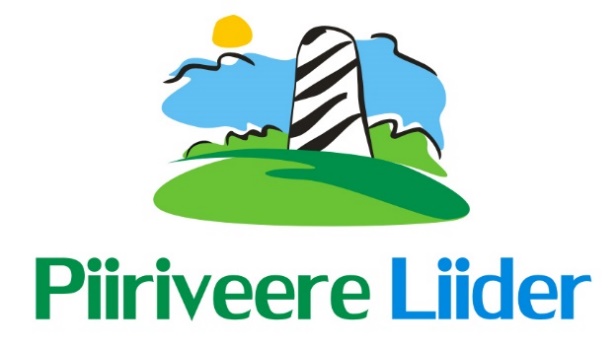 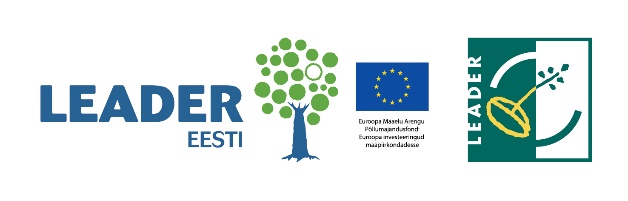 PÄEVAKAVAPiiriveere Liider Google My Business,  Facebook ja Instagram keskkondade koolituspäeva 11.aprill 2019 kell 10:00-15:00Setomaa vallamaja 9.30 – 10.00      Kogunemine, hommikukohv10.00 – 12.30    Google keskkonnas My Business konto võimalustele ja praktilised näited 12.30 – 13.00    Lõuna13.00 - 15.00     Sotsiaalmeedia võimalused - Facebookis ja  Instagrammis turundamine15.00 – 16.00    Küsimused, analüüs 